Introductions and sign-inMANDATORY JOB WALK Bid instructions and documents available thru the WJUSD website: https://www.wjusd.org/Departments/Business/Maintenance-Operations-and-Facilities/Projects/index.html - Spring Lake Elementary PH4 Playfields - SCHEDULE (Preliminary)RFP - Spring Lake Elementary PH4 Playfields - Bid DocumentsRFP - Spring Lake Elementary PH4 Playfields - SpecsRFP - Spring Lake Elementary PH4 Playfields - PlansRFP - Spring Lake Elementary PH4 Playfields – SCHEDULEDesign Status: Approved DSA#02-120683Scope of Work: Grading, irrigation, sod, shrubs, paving and fencing.Engineers Estimate:  $1,500,000Bidding and Award Timeline Final day to submit RFIs March 6, 2023Submit to: Vicki Pulsifer vicki.pulsifer@wjusd.org and must be submitted in writing by deadline. Last Addendum issued, if required. Tuesday, March 10, 2023 See attached Bidding and Award Schedule for additional information.Bids Due: 12:00 pm SHARP, March 15, 2023 and are to be delivered to 910 College StreetWoodland, CA 95695 Attn: Vicki Pulsifer, Facilities Project Manager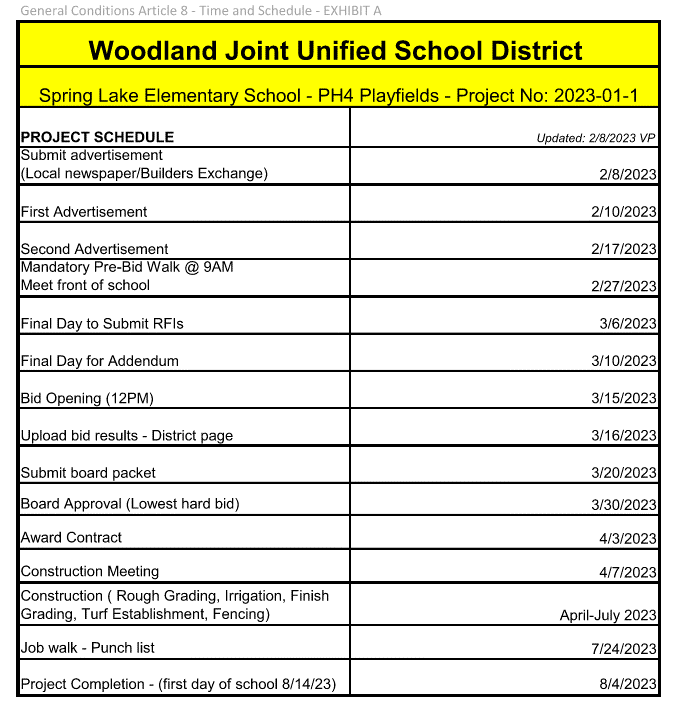 MEETING DATE:February 27, 2023MEETING LOCATION:Spring Lake Elementary School 2209 Miekle Avenue Woodland, CA MEETING TIME:9:00-10:00 amCLIENT / PROJECT INFORMATION:Woodland Joint Unified School District / Spring Lake ES Playfields – Project #2023-01-1HMC PROJECT #:3535003-108 HMC OFFICE:SacramentoSacramentoSacramento